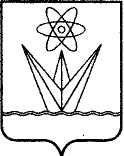 АДМИНИСТРАЦИЯЗАКРЫТОГО АДМИНИСТРАТИВНО – ТЕРРИТОРИАЛЬНОГО ОБРАЗОВАНИЯ  ГОРОД ЗЕЛЕНОГОРСК КРАСНОЯРСКОГО КРАЯР А С П О Р Я Ж Е Н И Е20.02.2024                                     г. Зеленогорск                                  № 336-рО проведении голосования по отбору общественной территории
г. Зеленогорска, подлежащей благоустройству в 2025 годуВ соответствии с постановлением Правительства Красноярского края от 29.01.2019 № 35-п «Об утверждении Порядка проведения голосования по выбору общественных территорий муниципальных образований Красноярского края, подлежащих благоустройству», в целях реализации муниципальной программы «Формирование современной городской среды в городе Зеленогорске», утвержденной постановлением Администрации ЗАТО г. Зеленогорска от 31.10.2017 № 257-п, руководствуясь Уставом города Зеленогорска Красноярского края,Провести с 15.03.2024 по 30.04.2024 голосование по отбору общественной территории г. Зеленогорска, подлежащей благоустройству в 2025 году (далее – голосование).Голосование осуществить в электронной форме на официальном сайте единой федеральной платформы «za.gorodsreda.ru» в информационно-телекоммуникационной сети «Интернет» посредством онлайн-голосования.Определить для голосования перечень общественных территорий в соответствии с приложением к настоящему распоряжению.Настоящее распоряжение вступает в силу в день подписания, подлежит опубликованию в газете «Панорама» и размещению на официальном сайте Администрации ЗАТО г. Зеленогорск в информационно-телекоммуникационной сети «Интернет».Глава ЗАТО г. Зеленогорск	   		    		                 В.В. ТерентьевПриложениек распоряжению Администрации ЗАТО г. Зеленогорск от  20.02.2024  № 336-р ПЕРЕЧЕНЬобщественных территорий, определенных для голосования по отбору общественной территории г. Зеленогорска, подлежащей благоустройству в 2025 годуПЕРЕЧЕНЬобщественных территорий, определенных для голосования по отбору общественной территории г. Зеленогорска, подлежащей благоустройству в 2025 годуПЕРЕЧЕНЬобщественных территорий, определенных для голосования по отбору общественной территории г. Зеленогорска, подлежащей благоустройству в 2025 году№ п/пНаименование общественной территорииАдрес общественной территории1Территория в районе здания Зеленогорского территориального отдела агентства ЗАГС Красноярского краяул. Парковая, д. 682Площадь Молодежнаяв районе ул. Молодежная, д. 23Сквер «Детский»в районе ул. Комсомольская, д. 224Сквер - центральная зона городаул. Парковая, д. 155Сквер «Дружба»от ул. Бортникова, д. 13 
до ул. Гагарина, д. 186Сквер памяти участникам локальных конфликтов и воинов, погибших в мирное времяул. Молодежная, д.37Городской скверул. Парковая, д. 14А8Аллея Победыот ул. Мира, д. 3 до ул. Мира, д. 109Октябрьский скверул. Диктатуры Пролетариата, д.19А10Лесопарк «Баргинский»ул. Парковая, д. 56, д. 5811Набережная р. Канул. Набережная вдоль 
р. Кан